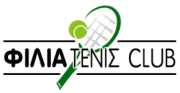 ΠΡΟΚΗΡΥΞΗ ΕΣΩΤΕΡΙΚΟΥ ΤΟΥΡΝΟYΑ  ΤΕΝΙΣ ΑΠΛΟΥ ΑΝΔΡΩΝ - ΓΥΝΑΙΚΩΝ, ΕΤΟΥΣ 2021.Το ΦΙΛΙΑ ΤΕΝΙΣ CLUB προκηρύσσει ΕΣΩΤΕΡΙΚΟ ΤΟΥΡΝΟΥΑ ΤΕΝΙΣ ΑΠΛΟΥ ΑΝΔΡΩΝ - ΓΥΝΑΙΚΩΝ για τα μέλη του, τους αθλητές και τις αθλήτριές του, το οποίο θα διεξαχθεί στα γήπεδα του σωματείου  στην Αλικαρνασσό και στο Ε.Α.Κ.Η. από 06/11/2021 έως 14/11/2021. Λόγω των απρόβλεπτων καιρικών συνθηκών, ενδεχομένως να δοθεί μια μικρή παράταση.ΔΗΛΩΣΕΙΣ ΣΥΜΜΕΤΟΧΗΣ :Οι αθλητές και οι αθλήτριες μπορούν να δηλώνουν  τη συμμετοχή τους στον σύνδεσμο :https://docs.google.com/forms/d/1UwdcnwcH0C9icSyck7VFIL5i28kl55muGuCrTZhzyAQ/editέως 03/11/2021, ημέρα Τετάρτη και ώρα 21:00ΑΠΟΣΥΡΣΕΙΣ ΣΥΜΜΕΤΟΧΗΣ:Οι αποσύρσεις συμμετοχής μπορεί να γίνονται έως 03/11/2021, ημέρα Τετάρτη και ώρα 21:00.ΚΛΗΡΩΣΗ ΤΩΝ ΑΓΩΝΩΝ :Η κλήρωση των αγώνων θα γίνει δημόσια την Πέμπτη 04/11/2021 και ώρα 21:00 στα γραφεία του σωματείου στην Αλικαρνασσό. Από την Παρασκευή οι συμμετέχοντες και οι συμμετέχουσες θα μπορούν να ενημερωθούν για τις ώρες διεξαγωγής των αγώνων από το site (www.filiatennisclub.gr), από την σελίδα του σωματείου στο facebook κι από τους πίνακες ανακοινώσεων στα γήπεδα τένις.ΕΦΟΡΟΣ ΑΓΩΝΩΝ:Έφορος αγώνων ορίζεται ο προπονητής του σωματείου Πρινιανάκης Μανόλης (6974968489).ΥΠΟΧΡΕΩΣΕΙΣ ΑΘΛΗΤΩΝ ΚΑΙ ΑΘΛΗΤΡΙΩΝ:Όλοι οι συμμετέχοντες και οι συμμετέχουσες  θα πρέπει να έχουν προσκομίσει στους προπονητές ιατρική βεβαίωση η οποία να τους επιτρέπει τη συμμετοχή τους σε αγώνες, η ισχύ της οποίας θα είναι για ένα έτος από την ημερομηνία έκδοσης. Όσοι και όσες δε θα προσκομίσουν ιατρική βεβαίωση θα πρέπει να συμπληρώσουν μια υπεύθυνη δήλωση του Ν.105 στην οποία θα αναγράφουν ότι αναλαμβάνουν την ευθύνη της υγείας τους.ΠΑΡΑΒΟΛΟ ΣΥΜΜΕΤΟΧΗΣ:Το παράβολο συμμετοχής ορίζεται στα 10 ευρώ, το οποίο θα καταβάλλεται με την υπογραφή της αίτησης συμμετοχής. ΤΡΟΠΟΣ ΔΙΕΞΑΓΩΓΗΣ ΤΩΝ ΑΓΩΝΩΝ:Η διεξαγωγή των αγώνων για όλες τις κατηγορίες θα εξαρτηθεί από τον αριθμό των συμμετοχόντων και θα είναι στα (2) νικηφόρα sets με tie break των (7) πόντων στην ισοπαλία (6-6) games.Σε περίπτωση 3ου set θα παίζετε ένα match tie break των 10 πόντων.Όλα τα games παίζονται με διαδικασία Αdvantage στο 40-40. ΓΕΝΙΚΟΙ ΟΡΟΙ ΓΙΑ ΤΟΥΣ ΣΥΜΜΕΤΕΧΟΝΤΕΣ: Σύμφωνα με το ισχύον Υγειονομικό Πρωτόκολλο , απαιτείται προληπτικός έλεγχος covid που μπορεί να είναι μοριακός (RT-PCR) 24-48 ώρες πριν τον αγώνα ή με άμεσο τεστ αντιγόνου (Rapid Antigen Test, RAT...όχι self test..) την ημέρα του αγώνα ή αν αυτό δεν είναι δυνατόν, το τελευταίο 24ώρο πριν τον πρώτο αγώνα.. Κατά την είσοδο στην εγκατάσταση θα γίνεται η επίδειξη του πιστοποιητικού ελέγχου.Οι εμβολιασμένοι χρειάζεται να επιδείξουν μόνο το πιστοποιητικό εμβολιασμούΔΙΕΥΚΡΙΝΙΣΕΙΣ ΔΗΛΩΣΗΣ ΣΥΜΜΕΤΟΧΗΣΗ δημιουργία του προγράμματος θα γίνει λαμβάνοντας υπόψη τους περιορισμούς των συμμετεχόντων. Για τον λόγο αυτό και για την ομαλή διεξαγωγή του τουρνουά, μετά την ανάρτηση του προγράμματος, ΚΑΜΙΑ ΑΛΛΑΓΗ ΔΕΝ ΘΑ ΓΙΝΕΤΑΙ ΔΕΚΤΗ.Οι ώρες των αγώνων θα τηρούνται αυστηρά. Το ζέσταμα εντός του γηπέδου δεν πρέπει να υπερβαίνει τα 10 λεπτά.Οι αγωνιζόμενοι οφείλουν να προσέρχονται εγκαίρως. Αν ένας αγωνιζόμενος καθυστερήσει περισσότερο από 15 λεπτά, ο αγώνας θα κατοχυρώνεται υπέρ του αντιπάλου.Aπό το Δ.Σ. του ΦΙΛΙΑ ΤΕΝΙΣ CLUΒ